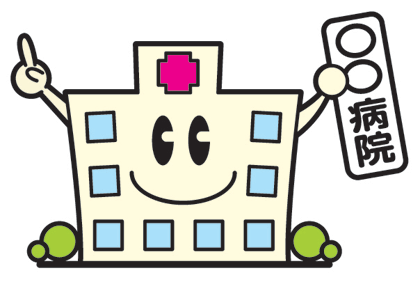 びょういん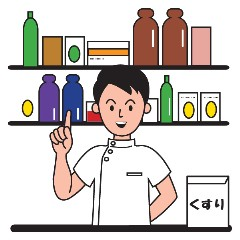 くすりや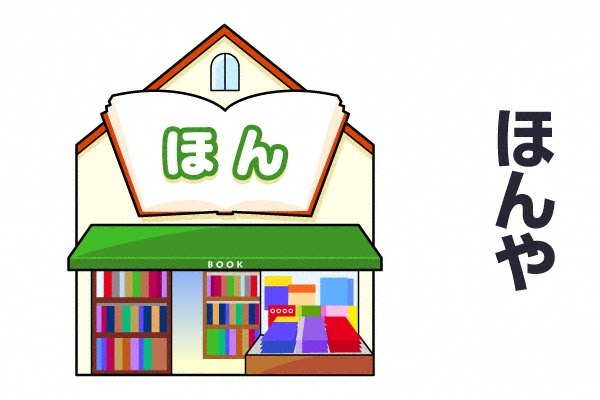 ほんや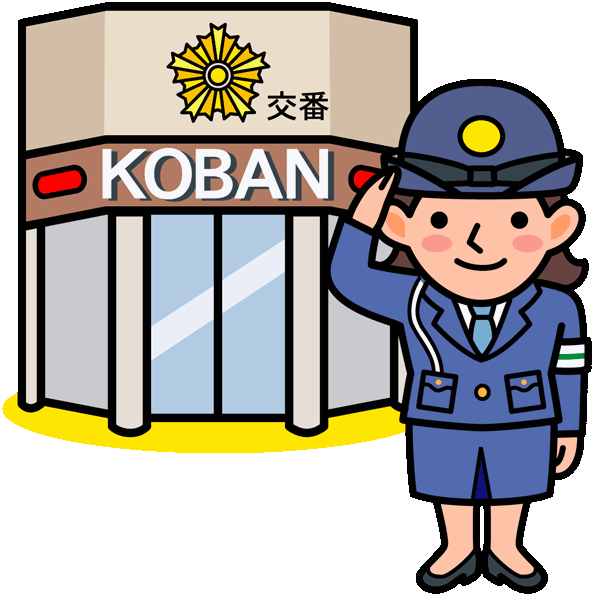 こうばん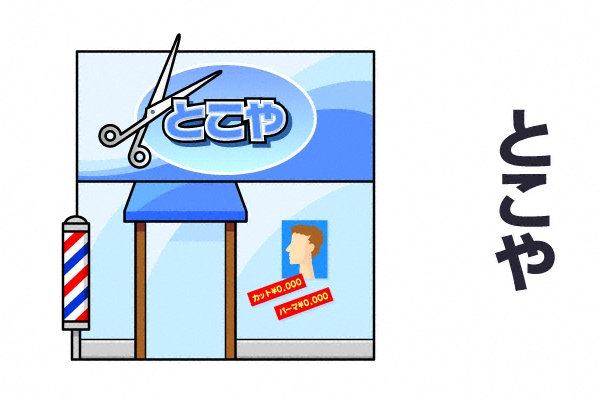 とこや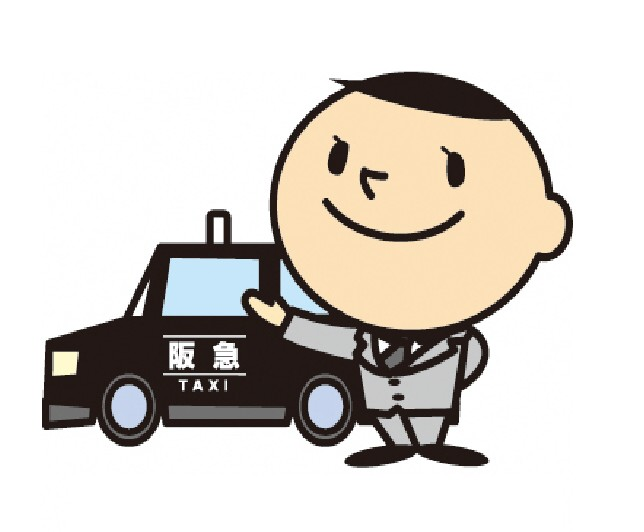 タクシーのりば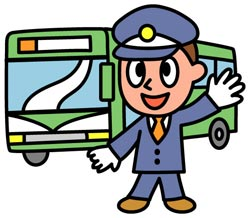 バスのりば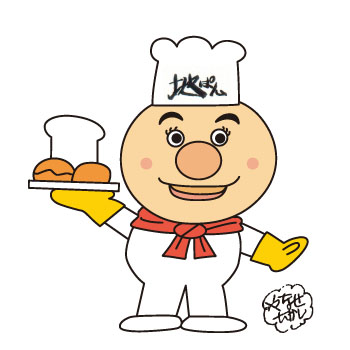 パンや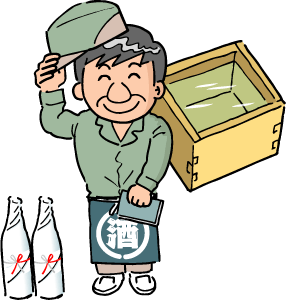 さかや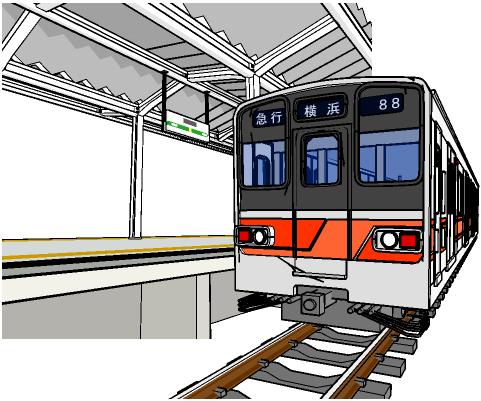 えき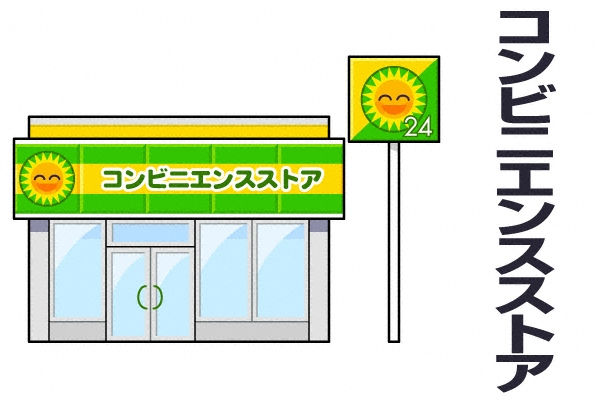 コンビニ